Bucks AA Summer Outdoor postal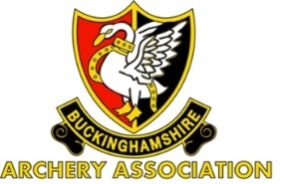 Teams of THREE archers, at least one of whom is a female or a junior*.No limit to the number of teams entered by a club, but an archer may only shoot for one team each month.Divisions: Recurve, compound, barebow (including AFB and horsebow), longbow.Juniors* Mixed Team of THREE archers. [To have a handicap§ as follows (Recurve - as scored, Longbow and Barebow plus 20%, Compound minus 10%).]Rounds to be shot between 1st and 20th of the month. May – 	Short metric (Short metric III)June - 	National (Junior National)July - 	Western (Junior Western)Aug - 	WA50 Barebow# (Metric 122-30)   (# 122cm face to be used by all bow styles)Sept - 	Warwick (Junior Warwick)See - Rules of Shooting: Tables 3.1, 3.2, 3.2aScores to be sent to the Organizer by 27th of month.Team points will be awarded as follows:1st =10;  2nd =7;   3rd =5;   4th =3;   5th =2   and all other submissions =1Class Competitions (Classification at 1/4/21 or most recent prior to that date.)Recurve: 1st, 2nd, 3rd Class and Unclassified/New Archers Barebow, Compound & Longbow: 1st & 2nd class; 3rd & UnclassifiedBowman and above will compete across bowstyles using D. Lane Handicap Tables.Positional points will be awarded as per #6 above.Archers FOUR BEST results will be used to determine final positions.Notes:* Juniors shoot the round shown in (brackets).§ Handicap only applies to Junior Mixed Team. AdministrationEntry is free to clubs affiliated to Bucks AA.Each club to have a named coordinator/team manager responsible for the submission of scores to the Organizer.No archers are to submit directly to the Organizer. Any scores submitted directly to the Organizer will be ignored. Organizer – Alan Crowe – alanjamescrowe@gmail.com